DCN 15-10-0618-01-0006Source: (Seung-Hoon Park, Jahngsun Park, Sangyeun Hwang, Sungjun Song, Hyeon-guk Choi)1, (Junghwan Hwang, Hyong-pil Park)2Affiliation : Samsung Electronics1, ETRI2These following figures and tables are provided as the result of comment resolution. More details will be provided later to meet resolution result.New table to describe the relation among the center frequency, Data rate and BW.Table 67 FSC Bit Mapping for PreambleTable 69 Code Set for SFDTable 70 FSC Bit Mapping for SFDFigure 149-1 – Transmit Spectrum Mask (for fc = 21MHz)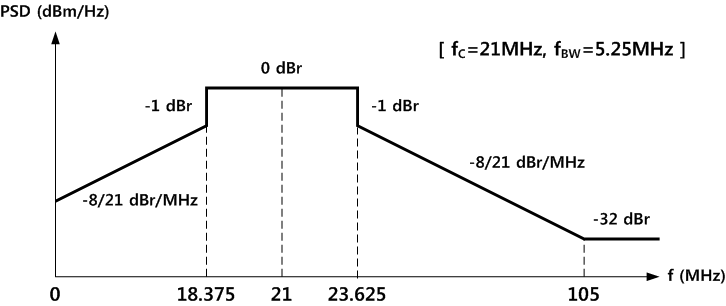 Figure 149-2 – Transmit Spectrum Mask (for fc = 32MHz)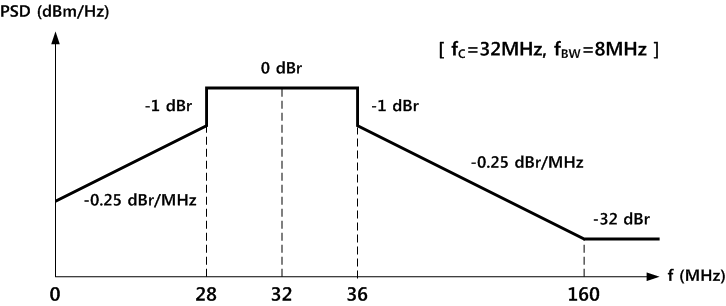 Table 79. Minimum Receiver Sensitivity Levelfc = 21MHzfc = 21MHzfc = 32Mhzfc = 32MhzData rateBWData rateBWData field000164 kbps0.65625 MHz250 kbps1 MHzData field001328 kbps1.3125 MHz500 kbps2 MHzData field010656 kbps2.625 MHz1 Mbps4 MHzData field0111.3125 Mbps5.25 MHz2 Mbps8 MHzData field100Data field101Gold code valueFSC bit mapping result (Preamble output)0[0 1 0 1 0 1 0 1]1[1 0 1 0 1 0 1 0]Bit0123456789101112131415Code0101011001011101Bit16171819202122232425262728293031Code1101101111001010Bit32333435363738394041424344454647Code0101100000100110Bit48495051525354555657585960616263Code0111101011001101Gold code valueFSC bit mapping result (SFD output)0[0 1 0 1 0 1 0 1]1[1 0 1 0 1 0 1 0]Center Frequency (MHz)Data Rate (kbps)Minimum Receiver Sensitivity (dBm)21164.1-110.821328.1-104.821656.3-98.8211312.5-92.832250-10632500-100321000-94322000-88